Appendix 1A - Course Registration Form- Associate and Bachelor Degrees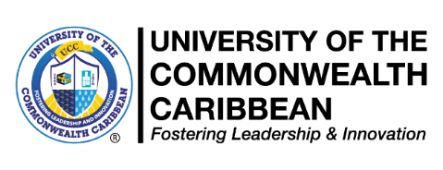 Course Registration Form – Summer 2024Please note carefully the process for Registration:Step 1:	Follow the steps below to seek academic advisement and select courses: Complete the Student Registration Request Form (SRRF) according to the instructions. Ensure you select ONLY the Google Form for your programme. While completing the SRRF, you will be prompted to download the Course Registration Form (CRF) for the Semester.Using your Curriculum Map as a guide, search AEorion for your outstanding courses being offered in Summer 2024. Check your assigned campus listing first for available courses. Pay attention to course code and course name. Thereafter, you may check the ucconline campus listing for available courses.Complete the Course Registration Form (CRF) with the available courses for Summer 2024 then upload the CRF to the Student Registration Request Form (SRRF). Ensure the CRF is named as follows: Student ID number - Student name as enrolled in AEorion.Your Coordinator will advise you when the form is approved.Return to AEorion and select ONLY the approved courses for the designated campus location. Please note, there is NO need to email your Course Registration Form to Advisement or Programme Coordinators.Step 2:	Proceed to make payment using the Online payment methods in Appendix ll or at a UCC Campus using either Option A or Option B and complete registration with SFS. Proof of payment should be uploaded to the Student Registration Request Form (SRRF) previously submitted.Payments should be made between May 15, 2024 and May 19, 2024 (Option B) Early Registration closes on April 19, 2024 (Option A). Selecting a course does not constitute Registration.Registration is not complete until the student obtains financial clearance from SFS.Only fully registered students will be included on course registers.No student will be registered after the Late Registration/Add/Drop period which closes 
May 25, 2024 (Option B).Completing the Registration FormThis CRF must be completed and uploaded to the Student Registration Request Form (SRRF) received from studentaffairs@ucc.edu.jm before engaging with your Advisor/Programme Coordinator (even if you are making full payment via an online method).ALL students should complete this Course Registration Form in its entirety.Save the form in Microsoft Word format, NO OTHER FORMAT WILL BE PROCESSED.Save the Form as: Student ID# First-name Last-name (e.g., 98389383 John Doe).Upload the completed form to the Student Registration Request Form (SRRF) ONLY THIS DOCUMENT AND PROOF OF PAYMENT CAN BE UPLOADED TO THE STUDENT REGISTRATION REQUEST FORM (SRRF)Course Selection Approval- Associate and Bachelor Degrees(Form must be saved as Microsoft Word format)Course Selection Approval- Associate and Bachelor Degrees(Form must be saved as Microsoft Word format)Course Selection Approval- Associate and Bachelor Degrees(Form must be saved as Microsoft Word format)Course Selection Approval- Associate and Bachelor Degrees(Form must be saved as Microsoft Word format)Course Selection Approval- Associate and Bachelor Degrees(Form must be saved as Microsoft Word format)Semester:Sum 2024Comment: Y/NFinal semester __Student ID#:Campus:   (Mandatory for all students)Student Tel:Student Name:Student Name:Programme:Programme:Advisor/Coordinator:Advisor/Coordinator:GPA: (Not applicable to new students)GPA: (Not applicable to new students)Overall Credits Completed:(Add all the relevant credits earned under the various sections on the Programme Check)Overall Credits Completed:(Add all the relevant credits earned under the various sections on the Programme Check)Full-Time/Part-Time:Course Code:Course Code:Course Title:Course Title:Class Day, Time & Campus1).1).2).2).3).3).4).4).5).5).Recommendations:Recommendations:Recommendations:Recommendations:Recommendations:Data Protection ActPurpose- The purpose of the data is to correctly process course registration for students to include but not limited to research, communication and data analysis.Data Use- To identify the number and title of courses required to complete a programme and to discuss the selected courses and any alternate courses to be taken. Data Retention- Student records are retained for seven (7) years after graduation then scanned. Digital copies are kept in our archives and physical copies destroyed. In the case of a student appeal, records are kept for 1 year after appeal. The digitised student file is retained indefinitely.Consent- The UCC respects your privacy. As an institution, we are committed to ensuring that all data collected and retained are secured and solely used in UCC.  Accordingly, we request your consent for collecting and processing your data. Your signature represents your consent.  Data Protection ActPurpose- The purpose of the data is to correctly process course registration for students to include but not limited to research, communication and data analysis.Data Use- To identify the number and title of courses required to complete a programme and to discuss the selected courses and any alternate courses to be taken. Data Retention- Student records are retained for seven (7) years after graduation then scanned. Digital copies are kept in our archives and physical copies destroyed. In the case of a student appeal, records are kept for 1 year after appeal. The digitised student file is retained indefinitely.Consent- The UCC respects your privacy. As an institution, we are committed to ensuring that all data collected and retained are secured and solely used in UCC.  Accordingly, we request your consent for collecting and processing your data. Your signature represents your consent.  Data Protection ActPurpose- The purpose of the data is to correctly process course registration for students to include but not limited to research, communication and data analysis.Data Use- To identify the number and title of courses required to complete a programme and to discuss the selected courses and any alternate courses to be taken. Data Retention- Student records are retained for seven (7) years after graduation then scanned. Digital copies are kept in our archives and physical copies destroyed. In the case of a student appeal, records are kept for 1 year after appeal. The digitised student file is retained indefinitely.Consent- The UCC respects your privacy. As an institution, we are committed to ensuring that all data collected and retained are secured and solely used in UCC.  Accordingly, we request your consent for collecting and processing your data. Your signature represents your consent.  Data Protection ActPurpose- The purpose of the data is to correctly process course registration for students to include but not limited to research, communication and data analysis.Data Use- To identify the number and title of courses required to complete a programme and to discuss the selected courses and any alternate courses to be taken. Data Retention- Student records are retained for seven (7) years after graduation then scanned. Digital copies are kept in our archives and physical copies destroyed. In the case of a student appeal, records are kept for 1 year after appeal. The digitised student file is retained indefinitely.Consent- The UCC respects your privacy. As an institution, we are committed to ensuring that all data collected and retained are secured and solely used in UCC.  Accordingly, we request your consent for collecting and processing your data. Your signature represents your consent.  Data Protection ActPurpose- The purpose of the data is to correctly process course registration for students to include but not limited to research, communication and data analysis.Data Use- To identify the number and title of courses required to complete a programme and to discuss the selected courses and any alternate courses to be taken. Data Retention- Student records are retained for seven (7) years after graduation then scanned. Digital copies are kept in our archives and physical copies destroyed. In the case of a student appeal, records are kept for 1 year after appeal. The digitised student file is retained indefinitely.Consent- The UCC respects your privacy. As an institution, we are committed to ensuring that all data collected and retained are secured and solely used in UCC.  Accordingly, we request your consent for collecting and processing your data. Your signature represents your consent.  Student Signature:                                                                                                                                            Date:Student Signature:                                                                                                                                            Date:Student Signature:                                                                                                                                            Date:Student Signature:                                                                                                                                            Date:Student Signature:                                                                                                                                            Date:Approved by: Programme Coordinator/HOD                                                                                                                                      Date:Approved by: Programme Coordinator/HOD                                                                                                                                      Date:Approved by: Programme Coordinator/HOD                                                                                                                                      Date:Approved by: Programme Coordinator/HOD                                                                                                                                      Date:Approved by: Programme Coordinator/HOD                                                                                                                                      Date:Discretionary Approved by: HOD/Dean:(As required)                                                                     Date:                                                                                                                     Discretionary Approved by: HOD/Dean:(As required)                                                                     Date:                                                                                                                     Discretionary Approved by: HOD/Dean:(As required)                                                                     Date:                                                                                                                     Discretionary Approved by: HOD/Dean:(As required)                                                                     Date:                                                                                                                     Discretionary Approved by: HOD/Dean:(As required)                                                                     Date:                                                                                                                     Course Registration Procedure, October 29, 2019, Revised March 2024https://ucc.edu.jm/document/course-registration-procedureCourse Registration Procedure, October 29, 2019, Revised March 2024https://ucc.edu.jm/document/course-registration-procedureCourse Registration Procedure, October 29, 2019, Revised March 2024https://ucc.edu.jm/document/course-registration-procedureCourse Registration Procedure, October 29, 2019, Revised March 2024https://ucc.edu.jm/document/course-registration-procedureCourse Registration Procedure, October 29, 2019, Revised March 2024https://ucc.edu.jm/document/course-registration-procedure